Sodba v zvezi z enološkimi postopki za vinaSodniki sodišča EU so presodili, da potrdilo organov tretje države o skladnosti pošiljkevina z enološkimi postopki Evropske unije samo po sebi ne pomeni, da je pošiljka vina skladna z enološkimi postopki Evropske unije.Več:SodbaEvropska komisija predlaga uvedbo enotnega dovoljenja za delo in prebivanjeEvropska komisija je objavila predloge, ki naj bi zakonitim migrantom in delodajalcem olajšali pridobitev dovoljenj, olajšali privabljanje talentov v EU ter omogočili boljše usklajevanje znanj in spretnosti s potrebami trga dela.Več:Revidirana direktiva o enotnem dovoljenjuinSporočilo: privabljanje znanj, spretnosti in talentov v EUinRevidirana direktiva o rezidentih za daljši čas Evropska komisija predlaga opustitev uvoznih dajatev na ves ukrajinski izvoz v EU za eno letoEvropska komisija se je odločila predlagati, da se za eno leto opustijo uvozne dajatve na ves ukrajinski izvoz v EU. Predlog prav tako določa, da se za eno leto opustijo vsi protidampinški in zaščitni ukrepi EU, ki veljajo za izvoz ukrajinskega jekla.Več:PredlogJavno posvetovanje o pobudi za doseganje bolj trajnostnih in odpornejših prehranskih sistemov Evropska komisija prek javnega posvetovanja do 21. julija zbira mnenja in  predloge o pobudi za doseganje bolj trajnostnih in odpornejših prehranskih sistemov.Več:PosvetovanjeSodba o garanciji proizvajalcaTrgovec, ki na spletnih mestih, kot je Amazon, ponuja blago, ki ga ni sam proizvedel, mora potrošnika obvestiti o garanciji proizvajalca, če je to garancijo izpostavil kot osrednji ali odločilni element svoje ponudbe, so presodili sodniki Sodišča EU.Več:Sodba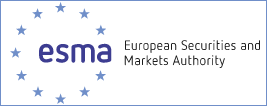 Organ ESMA pripravlja priporočila za izboljšanje zaščite vlagateljevEvropski organ za vrednostne papirje in trge (ESMA) v predlogu priporočil za izboljšanje zaščite vlagateljev med drugim obravnava vprašanja, povezana z zavajajočimi tržnimi kampanjami v družbenih medijih in uporabo praks spletnega vključevanja. Več:PoročiloPredlog za davčne spodbude za lastniški kapitalEvropska komisija predlaga olajšavo za zmanjšanje neenake obravnave dolžniškega in lastniškega kapitala (DEBRA), da bi podjetjem pomagala pri dostopu do financiranja. V skladu s predlogom bi se povečanje lastniškega kapitala davkoplačevalca med dvema zaporednima davčnima letoma odbilo od njegove davčne osnove, podobno kot velja pri dolgu. Več:PredlogReforma pravil za trženje finančnih storitev na daljavoEvropska komisija predlaga reformo pravil EU za trženje finančnih storitev na daljavo, s katerim želi med drugim omogočiti lažje uveljavljanje pravice do štirinajstdnevnega roka za odstop in predpisati posebna pravila za varstvo potrošnikov pri sklepanju pogodb o finančnih storitvah na spletu.Več:Predlog o spremembi pravil za pogodbe o finančnih storitvah, sklenjene na daljavoPrve države članice so se zavezale izvajanju nove pobude Evropske komisije ALMAEvropska komisija je sporočila, da se je več kot polovica držav članic zavezala, da bodo izvajale pobudo ALMA („Aim, Learn, Master, Achieve“), katere cilj je prikrajšane mlade podpreti pri vključevanju na trg dela ali v nadaljnje izobraževanje. Osem držav članic pa se je že zavezalo, da bodo pobudi ALMA (po sedanjih ocenah) namenile okoli 270 milijonov evrov v okviru svojih programov Evropskega socialnega sklada plus (ESS+). Več:Spletna stran z informacijami o pobudiVzpostavljena je nova komunikacijska platforma za trajnostno modro gospodarstvoEvropska komisija je vzpostavila Opazovalnico modrega gospodarstva EU kot novo komunikacijsko platformo za trajnostno modro gospodarstvo. Na enem mestu so na voljo dejavnosti, povezane z oceani, najnovejši socialno-ekonomski in znanstveni podatki, tržne informacije in trenutni trendi.Vrč:Platforma